UNITED STATES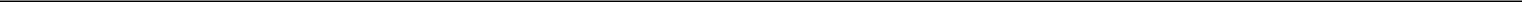 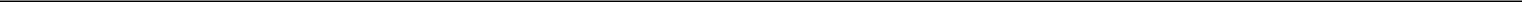 SECURITIES AND EXCHANGE COMMISSIONWashington, D.C. 20549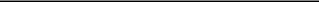 FORM 8-K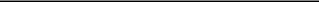 CURRENT REPORTPURSUANT TO SECTION 13 OR 15(d)OF THE SECURITIES EXCHANGE ACT OF 1934July 22, 2015Date of Report(Date of earliest event reported)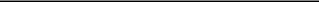 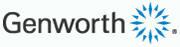 GENWORTH FINANCIAL, INC.(Exact name of registrant as specified in its charter)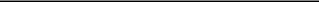 Delaware001-3219580-0873306(State or other jurisdiction ofincorporation or organization)(CommissionFile Number)(I.R.S. EmployerIdentification No.)6620 West Broad Street, Richmond, VA23230(Address of principal executive offices)(Zip Code)(804) 281-6000(Registrant’s telephone number, including area code)N/A(Former Name or Former Address, if Changed Since Last Report)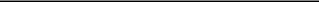 Check the appropriate box below if the Form 8-K filing is intended to simultaneously satisfy the filing obligation of the registrant under any of the following provisions (see General Instruction A.2 below):Written communications pursuant to Rule 425 under the Securities Act (17 CFR 230.425)Soliciting material pursuant to Rule 14a-12 under the Exchange Act (17 CFR 240.14a-12)Pre-commencement communications pursuant to Rule 14d-2(b) under the Exchange Act (17 CFR 240.14d-2(b))Pre-commencement communications pursuant to Rule 13e-4(c) under the Exchange Act (17 CFR 240.13e-4(c))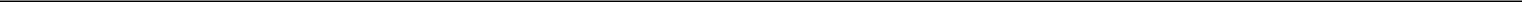 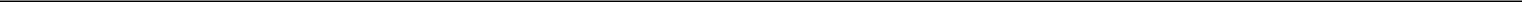 Item 1.01.	Entry into a Material Definitive Agreement.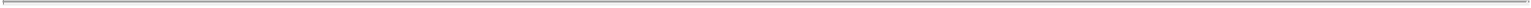 On July 22, 2015, AXA S.A. (the “Buyer”) delivered an irrevocable offer made as a deed (the “Deed”) to Genworth Financial, Inc. (the “Company”), Brookfield Life and Annuity Insurance Company Limited (“BLAIC”), European Group Financing Company Limited (“EGF”) and Genworth Financial International Holdings, Inc. (“GFIH,” and together with the Company, BLAIC and EGF, the “Sellers”) to purchase the Company’s lifestyle protection insurance business (the “Transaction”) consisting of 100% of the outstanding capital stock of the following subsidiaries of BLAIC, EGF and GFIH: Genworth Financial European Group Holdings Limited, Financial Insurance Guernsey PCC Limited, Genworth Consulting Services (Beijing) Limited, Genworth General Services Asia Limited and CFI Administrators Limited (collectively, the “Sale Companies”) pursuant to a Sale and Purchase Agreement (the “Purchase Agreement”) in the form attached to the Deed for €475,000,000 in cash subject to adjustment for changes in stockholders’ equity of the Sale Companies from December 31, 2014 through closing. Concurrently therewith, the Buyer and the Sellers entered into a letter agreement which provides for an exclusivity period with the Buyer during which the Sellers will complete an information and consultation process with the Sellers’ French works council. Within three business days of completion of such consultation process, the Sellers will either deliver a countersigned Purchase Agreement or pay the Buyer €23,750,000 in cash. The Sale Companies are principally engaged in providing payment protection coverages in several international markets to help consumers meet specified payment obligations in times of need.The Purchase Agreement contains customary warranties, covenants, limitations on liability and termination provisions. Subject to certain exceptions, the Company and the other Sellers will agree not to offer payment protection insurance products or services for a period of two years following the closing date. In addition, pursuant to the Purchase Agreement, the Company will guarantee the performance by each Seller of its obligations under the terms and conditions of the Purchase Agreement.Consummation of the Transaction will be subject to the satisfaction or waiver of customary closing conditions, including receipt of any required regulatory approvals, including but not limited to approvals by the Financial Conduct Authority, Prudential Regulation Authority, Chaoyang District Commission of Commerce, Guernsey Financial Services Commission and the European Commission. Although there can be no assurance that a closing will occur, the Transaction is expected to close by the end of 2015.Cautionary Note Regarding Forward-Looking StatementsThis Report contains forward-looking statements. Forward-looking statements may be identified by words such as “expects,” “intends,” “anticipates,” “plans,” “believes,” “seeks,” “estimates,” “will,” or words of similar meaning and include, but are not limited to, statements regarding the Transaction and the anticipated financial impact. The Transaction remains subject to certain closing conditions, including regulatory approvals, and we cannot predict with certainty whether or when the Transaction will close or the impact that foreign exchange fluctuations, interest rates or any purchase price adjustments will have on anticipated proceeds. Actual results may vary materially from those contained in the forward-looking statements.SIGNATURES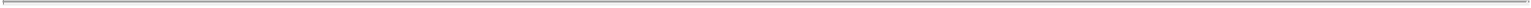 Pursuant to the requirements of the Securities Exchange Act of 1934, the registrant has duly caused this report to be signed on its behalf by the undersigned hereunto duly authorized.Date: July 22, 2015GENWORTH FINANCIAL, INC.By:  /s/ Ward E. Bobitz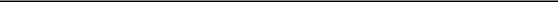 Ward E. BobitzExecutive Vice President and General Counsel